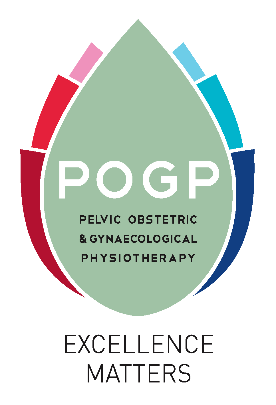 Registration form for Awards and BursariesALL AWARD APPLICANTS (including primary nominator for Anne Bird Award)ANNE BIRD AWARD PRIMARY NOMINATORS ONLY RUTH HAWKES EARLY CAREER AWARD APPLICANTS ONLY Please complete this registration form and send with your anonymised application form or nomination form, as applicable, to awards@thepogp.co.uk.FOR OFFICE USE ONLYTitle of award, bursary or prize:TitleFirst Name:Surname:Address:Postcode:HCPC no:                                            CSP no:POGP no:Contact email address:Please provide the names of two other nominators supporting your nomination. Please indicate which nominator is a POGP member, if you are not.Please provide the names of two other nominators supporting your nomination. Please indicate which nominator is a POGP member, if you are not.Please provide the names of two other nominators supporting your nomination. Please indicate which nominator is a POGP member, if you are not.NamePOGP member numberNominator 2:Nominator 3:Employer’s signature:I /We have been informed of this application for the Ruth Hawkes Early Career Award and would be supportive of the study leave requirement if the applicant was to be successful. Name:Job title:Date:Applicants unique reference number:All forms completed & application statement anonymisedDate received:Word count (max 500) Redacted papers sent to assessorsDate sent:Date returned to AdminOutcome 